1 классКомплексная практическая работа  по технологии(групповая работа)Информационная картаМалахитница- Медной горы хозяйкаУральские горыПо каменным плитамВедут за собой насВ страну малахита.В страну, где не счестьДрагоценных камней,В страну работящихИ добрых людей.(В. Степанов)Славится наша земля талантами. Жил когда-то на Урале замечательный человек, великий русский писатель Павел Петрович Бажов, сказитель земли Уральской. В своих сказах он поведует нам о мастере каменных дел Даниле, знакомит нас с уральскими самоцветами. Так называют драгоценные камни.Урал – родина малахита и других прекрасных цветных камней. Во многих его сказах присутствует Хозяйка медной горы. «А одежда и верно такая, что другой на свете не найдешь. Из шелкового, слышь-ко, малахиту платье. Сорт такой бывает. Камень, а на глаз как шелк, хоть рукой погладить». Называют её Малахитницей.Справка:Малахит — единственный рисунчатый камень. Оттенки окраски малахита варьируют от бирюзового, изумрудно-зеленого и голубовато-зеленого до черно-зеленого.Задача для группы: выполняя практическую работу, вы должны украсить при помощи пластилина платье Хозяйки Медной горы, наклеить на полянке цветы из бумаги и с помощью ниток и иголки выделить на рисунке солнышко.Задание 1. Прочитайте текст «Малахитница – Хозяйка Медной горы». Найдите ответ на вопрос: какого цвета было платье у Хозяйки Медной горы?_______________________________________________________________________________________________________________________________________________________________________________________________________Задание 2. Распределите виды работ между участниками вашей группы.Задание 3. Познакомьтесь с технологическими картами. Приступите к работе. Вы можете обратиться за помощью к учителю.Приложение 1Технологическая карта № 1Украшаем платье МалахитницыПриложение 2Технологическая карта № 2Сажаем цветы на полянкеПриложение 3Технологическая карта № 3Делаем солнышко яркимПриложение 4Шаблоны цветовЗадание 4. Оцени свою работу. Продолжи фразы.Лучше всего у меня получилось ________________________________________У меня не получилось ________________________________________________Мне надо научиться _________________________________________________Приложение 5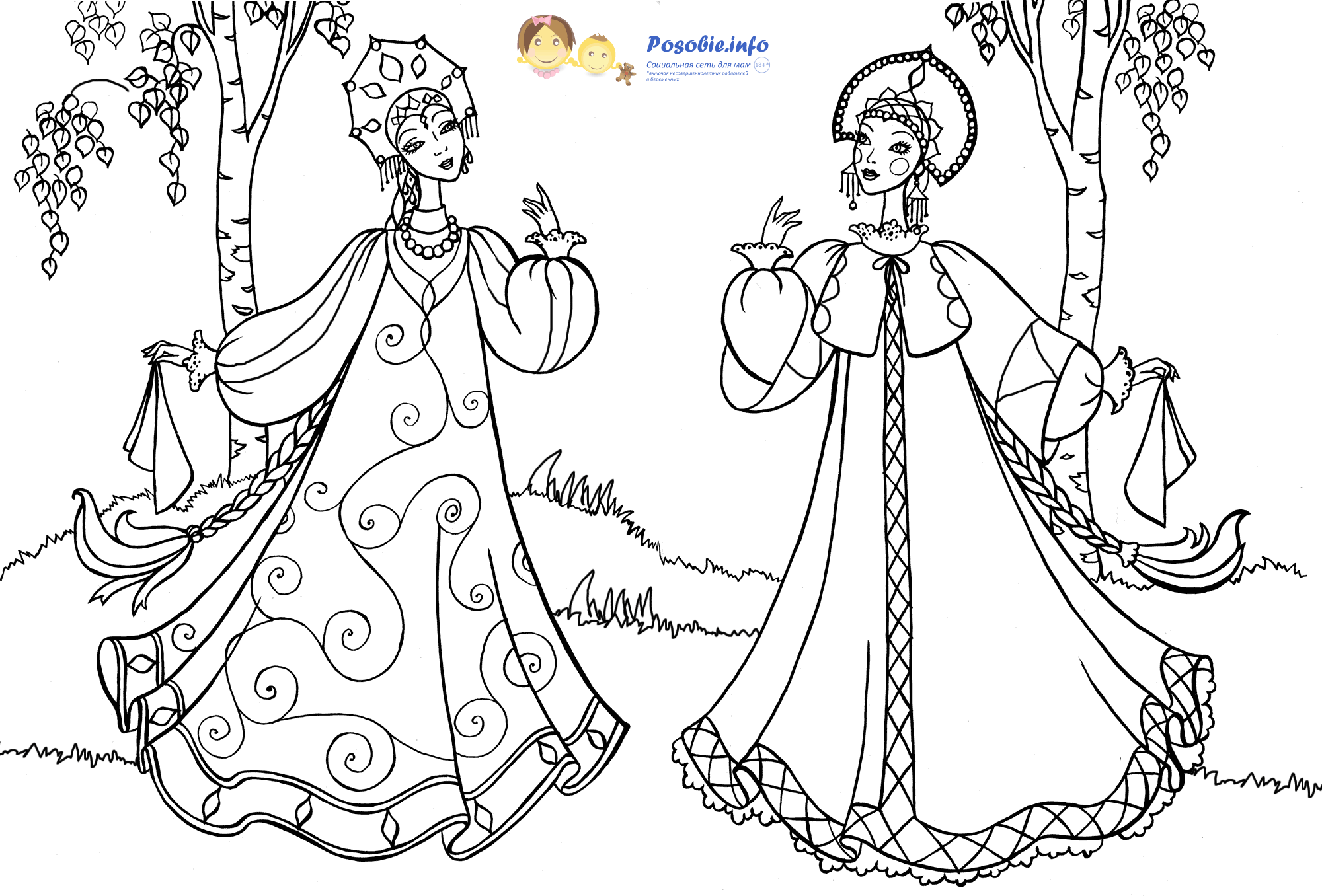 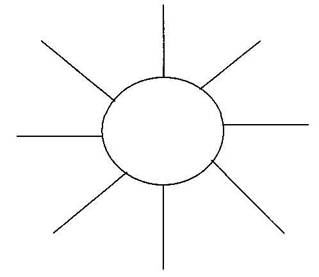 СпецификацияНазначение практической работы        Практическая работа проводится в конце учебного года с целью определения уровня подготовки обучающихся 1-х классов в рамках мониторинга достижений планируемых результатовСодержание работы        Соответствует основным требованиям к планируемым результатам освоения по технологии в 1 классе.Условия проведения практической работы        Работа выполняется в группах (по 5-6 учащихся).  Для её выполнения необходимо наличие у каждой группы 3 цветов пластилина (зеленого, белого и черного), подкладной доски, салфетки для рук, набора цветной бумаги, клея, простого карандаша, ножниц, ниток желтого цвета, иголки. Перед началом работы каждая группа получает лист (Приложение 5) с изображением Хозяйки медной горы и три технологические карты. Учитель читает информационную карту и ставит перед учащимися задачу. Учащиеся  на слух и, глядя на технологическую карту, выполняют практическую работу. На выполнение работы отводится 35 минут. Структура практической работы         Комплексная практическая работа состоит из четырёх заданий. Задание 1. – работа с текстовой информацией.Задание 2. – распределение обязанностей в группе, планирование практической работы.Задание 3. – анализ устройства изделия: выделение деталей, их формы, определение взаимного расположения. Выполнение практической работы с опорой на инструкционную карту.Задание 4. – самоанализ с целью выявления затруднений и способа их преодоления.     Задание 3 направлено на оценку уровня достижения планируемых предметных результатов по всем разделам предмета «Технология 1 класс».     Оценка достижения метапредметных результатов (задания 1, 2, 4) осуществляется методом наблюдения. Система оценивания комплексной практической работыВыполнение учащимся работы в целом оценивается итоговым баллом. Результаты выполнения практической работы представляются для каждого ученика по 10-балльной шкале как процент от максимального балла за выполнение заданий всей работы. Критерий базового уровня  находится в пределах от 50 до 70% от  баллов.  Более высокий балл – повышенный уровень достижений, менее 50% - низкий уровень. Результаты практической работы фиксируются в протоколе. Итоговая таблицаПротокол проведения комплексной практической работыВиды работТвои помощникиФ.И.Укрась платье Малахитницы.Технологическая карта № 1 (Приложение 1) и пластилинПосадить цветы на полянеТехнологическая карта № 2 (Приложение 2), ножницы, цветная бумага, клей, шаблонСделай ярким солнышкоНитки жёлтого цвета, ножницы, иголка. Технологическая карта № 3 (Приложение 3)№ п/пПоследовательность работГрафическое изображениеМатериалы, инструменты, приспособленияРезультат1. Подготовьте пластилин к работе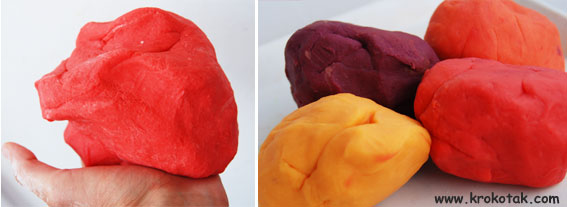 Пластилин, стека, салфетка, дощечка2.Скатайте 3 шарика разного цвета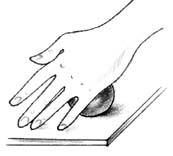 Пластилин, салфетка, дощечка3.Делаем из  шариков  3 тонкие лепёшки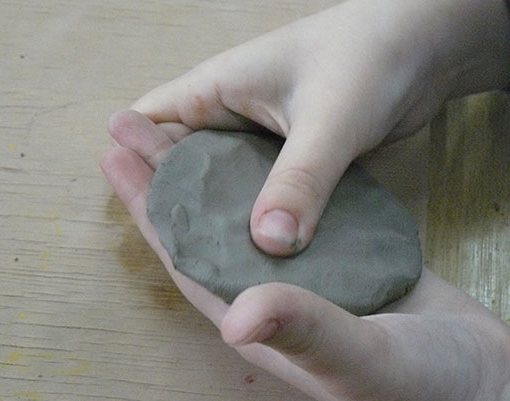 Пластилин, салфетка, дощечка4. Складываем друг на друга лепёшкиПластилин, салфетка, дощечка5.Сворачиваем в трубочку (рулетик)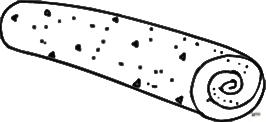 Пластилин, салфетка, дощечка6.Берём стеку и нарезаем на колечки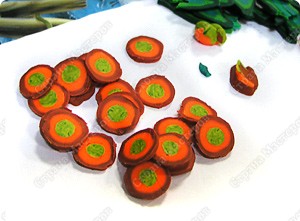 Пластилин, стека, салфетка, дощечка7.Выкладываем колечки на платье и промазываем пальцем так, чтобы получился рисунок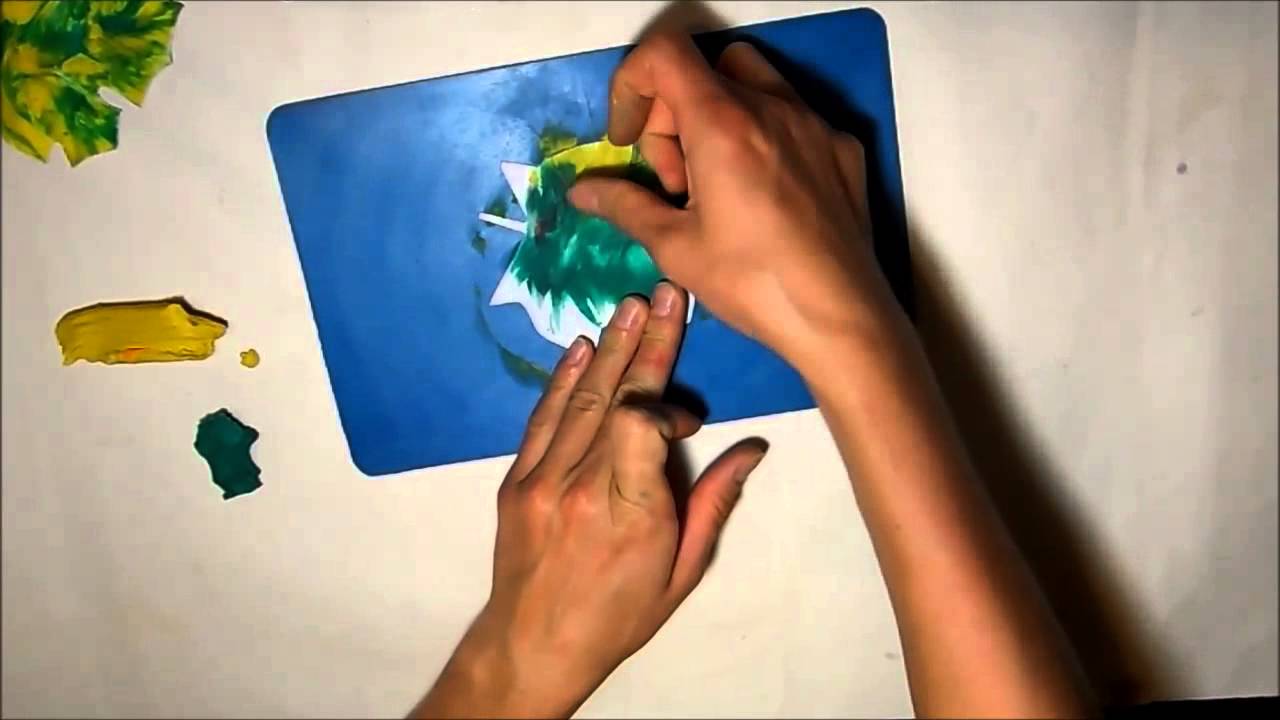 Пластилин, салфетка, дощечка№ п/пПоследовательность работГрафическое изображениеМатериалы, инструменты, приспособленияРезультат1. Обводим шаблон цветка на цветную бумагу.  Цветы можно по желаниюПриложение 4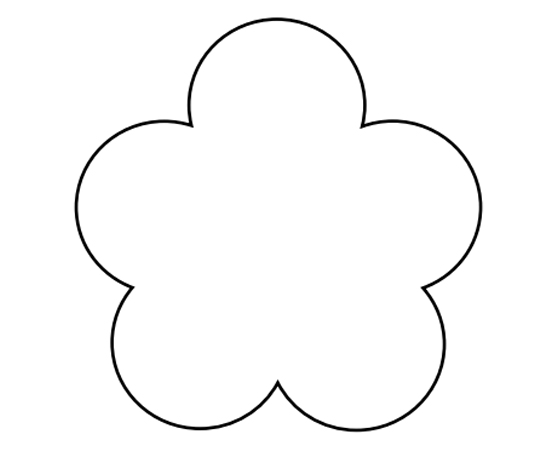 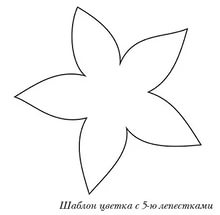 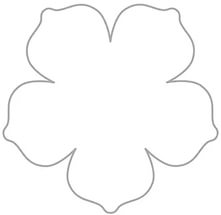 Цветная бумага,  простой карандаш, шаблоны2.Вырезаем цветок ножницами. Соблюдаем правила работы с ножницами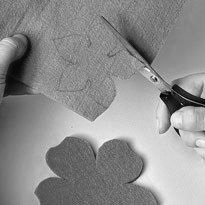 Цветная бумага,  ножницы3. Приклеиваем цветы на полянку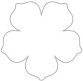 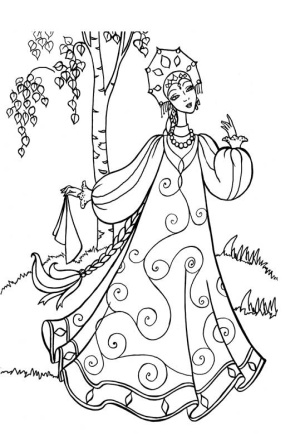 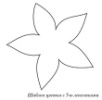 Цветная бумага,  клей4.Украшаем наши цветочкиЦветная бумага,  клей, цветные карандаши№ п/пПоследовательность работГрафическое изображениеМатериалы, инструменты, приспособленияРезультат1. Вышиваем конур солнышка швом «Вперёд иголку»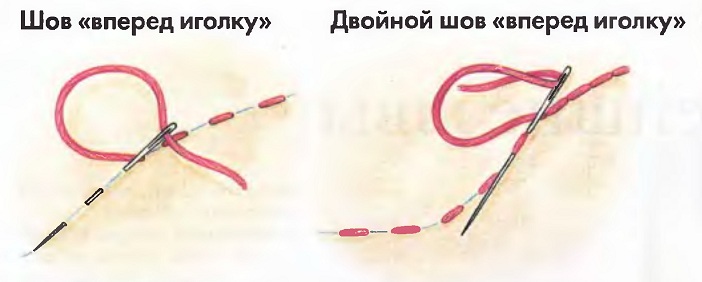 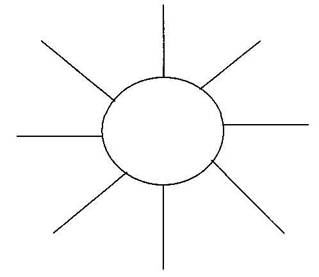 Жёлтые нитки, иголка ножницы№п/пКритерий оценивания, указания к оцениваниюБаллы 1.Точность технологических операцийИзделие изготовлено с учетом всех требований Изделие изготовлено с нарушениями отдельных требованийИзделие изготовлено со значительными нарушениями 1.Точность технологических операцийИзделие изготовлено с учетом всех требований Изделие изготовлено с нарушениями отдельных требованийИзделие изготовлено со значительными нарушениями 2 1.Точность технологических операцийИзделие изготовлено с учетом всех требований Изделие изготовлено с нарушениями отдельных требованийИзделие изготовлено со значительными нарушениями 11.Точность технологических операцийИзделие изготовлено с учетом всех требований Изделие изготовлено с нарушениями отдельных требованийИзделие изготовлено со значительными нарушениями 0Максимальный баллМаксимальный балл22.Объём выполненного заданияРабота выполнена в полном объёмеРабота выполнена частичноРабота не выполнена2.Объём выполненного заданияРабота выполнена в полном объёмеРабота выполнена частичноРабота не выполнена22.Объём выполненного заданияРабота выполнена в полном объёмеРабота выполнена частичноРабота не выполнена12.Объём выполненного заданияРабота выполнена в полном объёмеРабота выполнена частичноРабота не выполнена0Максимальный баллМаксимальный балл23.Самостоятельность выполнения3.Работа выполнена самостоятельно 23.Обращались за помощью 13.Работа выполнялась под руководством учителя0Максимальный баллМаксимальный балл24.Качество выполнения4.Общий вид аккуратный 24.Изделие оформлено небрежно0Максимальный баллМаксимальный балл25.Творческий подход5.Оформление работы отличается от образца (цвет, детали украшения)25.Работа выполнена по образцу15.Оформление отсутствует0Максимальный баллМаксимальный балл2Максимальный балл за всю работуМаксимальный балл за всю работу10Недостаточный уровеньБазовый уровеньПовышенный уровень0-4 баллов5-7 баллов8-10 балловФ.И. обучающегосяТочность технологических операций  Объем выполненного задания Самостоятельность выполнения Качество выполнения Творческий подходОбщий баллУровень  выполнения 